領  據    茲收到衛生福利部108年度運用長照服務發展基金補助桃園市政府社會局辦理「108年度長期照顧社區式服務交通接送」補助費（108年  月），共計新臺幣（大寫）○○○○元整（○, ○○○ 元）。此致    桃園市政府社會局單位全稱：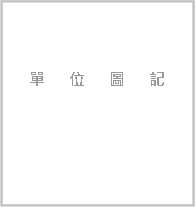 單位地址：聯絡電話:聯絡電話：統一編號：金融機構及分行名稱：戶名及帳號：單位負責人：主辦會計：主辦出納：中     華     民     國        年       月      日